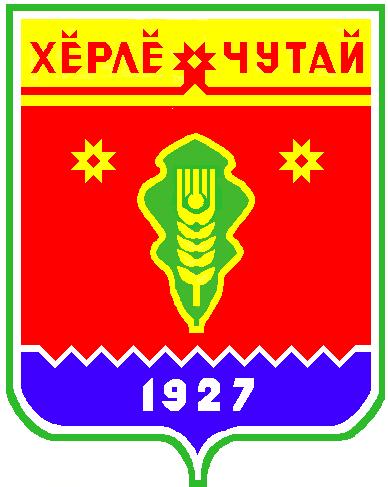 Постановлениеот 14.09.2018 №47В соответствии с Указом Президента Российской Федерации от 29.06.2018г. №378 «О национальном плане противодействия коррупции на 2018-2020 годы», администрация Атнарского сельского поселения Красночетайского района  Чувашской Республики       п о с т а н о в л я е т: Внести в «План по противодействию коррупции в  администрации Атнарского сельского поселения Красночетайского района Чувашской Республики на 2018-2019 годы», утвержденный постановлением администрации Атнарского сельского поселения Красночетайского района Чувашской Республики от 06.04.2018 г. № 16 (далее – План) следующие изменения: П.3.7. Плана изложить в следующей редакции:План дополнить п.3.10., п.3.11. в следующей редакции:Настоящее постановление подлежит опубликованию в периодическом печатном издании «Вестник Атнарского сельского поселения».Контроль за выполнением настоящего постановления оставляю за собой.Глава Атнарского сельского поселения                            А.А.Наумоваадминистрации  Атнарского сельского поселения Красночетайского района Чувашской Республики «О внесении изменений в постановление Администрации Атнарского сельского поселения от 06.04.2018г. № 16 «Об утверждении плана по противодействию коррупции в администрации Атнарского сельского поселения Красночетайского районаЧувашской Республики на 2018-2019 годы»«3.7.Ежегодное повышение квалификации муниципальных служащих, в должностные обязанности которых входит участие в противодействии коррупции, а также обучение муниципальных служащих, впервые поступивших на муниципальную службу для замещения должностей, включенных в перечни, установленные НПА Российской Федерации, по образовательным  программам в области противодействия коррупции постоянноГлава сельского поселения«3.10.Повышение эффективности контроля за соблюдением лицами, замещающими должности муниципальной службы, требований законодательства Российской Федерации о противодействии коррупции, касающихся предотвращения и урегулирования конфликта интересов, в том числе за привлечением таких лиц к ответственности в случае их несоблюдения постоянноГлава сельского поселения, Ведущий специалист-эксперт3.11.Повышение эффективности кадровой работы в части, касающейся ведения личных дел лиц, замещающих муниципальные должности, должности муниципальной службы, установление контроля за соблюдением за актуализацией сведений, содержащихся в анкетах, представляемых при назначении на указанные должности и поступлении на такую службу, об их родственниках и свойственниках в целях выявления возможного конфликта интересовпостоянноВедущий специалист-эксперт»ВЕСТНИК Атнарского сельского поселенияТир. 100 экз.с. Атнары , ул.Молодежная, 52аsao-atnart@krchet.cap.ruНомер сверстан ведущим специалистом администрации Атнарского сельского поселенияОтветственный за выпуск: А.Н.КузнецовВыходит на русском  языке